Муниципальное казенное дошкольное образовательное учреждение «Детский сад комбинированного вида «Аленький цветочек»Консультация для родителейПоказатели речевого развития детей четвертого года жизни                                                     Учитель-логопед Давыдова Л.А.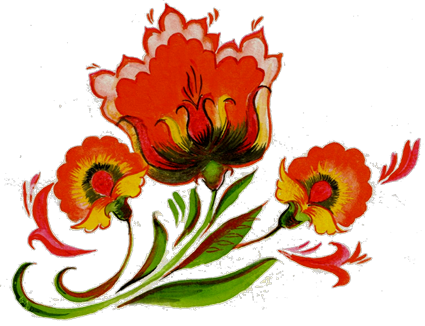 2017Логопеды выделяют характерные особенности развития речи детей 3-4 лет, которые являются нормой для большинства из них. Родители должны о них знать, чтобы вовремя заметить, наблюдаются ли они у их чада. К ним относятся:в 4 года — около 2 000 слов в активном лексиконе, норма речевого развития детей 3 лет — 1 500 слов;попытки говорить чётко, правильно, даже красиво, подражая взрослым, но получается чаще всего коряво и смешно;речевое развитие ребёнка 3 лет отличается ещё невнятностью, но при этом заметно, как набирает стремительно обороты и совершенствуется;внимательно прислушивается ко всем окружающим звукам и новым для него словам, пытаясь их воспроизводить;создание собственных словоформ;попытки сочинять стихи и рифмовать слова;с удовольствием произносит вслед за взрослым слоги;и всё-таки речевое развитие детей 3-4 лет остаётся слабым: они не могут составить логичный, понятный рассказ, состоящий из связных предложений, допускают грамматические и речевые ошибки, неточно употребляют падежные окончания и предлоги;нередки проблемы с произношением и фонетикой, так как физиологически речевой аппарат в этом возрасте развит ещё недостаточно, чтобы справляться с такими сложными звуками, как сонорные (р, л), свистящие, шипящие (с, ш);путают звуки;переставляют слоги в словах.Недочёты из данного списка — особенности речевого развития детей 3-4 лет, которые не требуют коррекции. Что же в идеале считается нормой для данного показателя?Любопытный факт. Как утверждают специалисты, в норме кроха этого возраста должен большую часть суток говорить. Молчит он только во сне.Нормы речевого развития детей 3-4 летНесмотря на то, что все показатели очень индивидуальны, существуют нормы речевого развития детей 3-4 лет, на которые должны ориентироваться родители, заинтересованные в успешности своего чада в будущем. Вот что должен уметь делать малыш в данном возрасте:проговаривать собственные имя, отчество и фамилию;называть имена близких родственников и друзей;воспринимать образы и описывать увиденную ситуацию;говорить простыми предложениями, постепенно переходя на более сложные;распределять в своей речи предметы по группам: посуда (сковорода, стакан, тарелка, чашка), одежда (платье, куртка, юбка, штаны, футболка);находить признаки предмета: окно прозрачное, стол деревянный, яблоко вкусное;называть действия: дядя ест, кошка умывается, мальчик кричит;точно повторять услышанное;пересказывать мультфильм, сказку;в процессе речи разговаривать громко и тихо.Специалисты называют именно такие нормы развития речи детей 3-4 лет, по которым очень просто проверить навыки и умения своего крохи. Нет ничего страшного, если он немного коряво построит предложение или неправильно назовёт признак и действие предмета. Это очень несущественные, незначительные ошибки, легко исправляемые посредством регулярных занятий. Существуют гораздо более серьёзные отклонения в речи, которые очень важно вовремя выявить и попытаться исправить.Имейте в виду! Мальчики по своему развитию речи в большинстве случаев отстают от противоположного пола, согласно статистике, примерно на четыре месяца.В таком случае стоит задуматься, нет ли у вашего крохи задержки речевого развития в этом плане. Понаблюдайте за тем, как и что он говорит. Тем более что перед вами есть характеристика речевого развития детей 3-4 лет, типичные особенности. Сравните с ними индивидуальные достижения вашего малыша. Серьёзными отклонениями считаются следующие показатели:ребёнок постоянно тарахтит;его речь отличается быстротой, а в некоторых случаях дети, словно нарочно растягивают слова;его сложно понять;в речи нет элементарных предложений с подлежащими, сказуемыми, дополнениями;ему трудно воспринимать даже самые простые объяснения;глотает окончания слов;произносит фразы исключительно из книг или мультфильмов;не строит собственные предложения, только повторяя фразы за взрослыми;приоткрытый рот;частое, повышенное слюноотделение, не продиктованное ростом зубов.У всем известного детского писателя (автора таких сказок, как «Телефон», «Краденое солнце» и др.) Корнея Ивановича Чуковского есть книга, которая называется «От двух до пяти», где он собирал смешные высказывания детей. “Папа, смотри, как твои брюки нахмурились!”Автор объяснял, что ребенок возраста трех-пяти лет придумывает слова, которые понятны окружающим, но не правильны с точки зрения русского языка. Четырехлетний малыш может слово «лейкопластырь» спокойно заменить на «клейкопластырь» – детское видение мира.Ребенку 4 года, он считает себя самостоятельным и активно интересуется всем происходящим, задавая кучу вопросов как элементарных, так и довольно сложных даже для родителей. Пришло время покупать энциклопедии! Вопросы сыплются на голову родителей, как из рога изобилия. От четырехлетнего малыша можно услышать самые неожиданные вопросы, начиная от строения его игрушек и заканчивая устройством мироздания. Естественно, мамам, папам, бабушкам и дедушкам необходимо огромное терпение и выдержка, чтобы не отмахнуться от надоедливых вопросов, которые иногда ставят в тупик.Малыш уже почти сам умеет одеваться (кроме завязывания шнурков и застегивания сложных крючочков и петелек), бегает и прыгает ловко, общается с другими детьми и взрослыми.
Одним словом, четырехлетний ребенок – это взрослый в миниатюре, только очень любопытный и забавный.Что должен говорить ребенок в 4 года? В идеале, малыш 4-х лет обязан владеть словарным запасом в пределах 3 000 слов. Богатство языка отражается в том, как ваше чадо строит предложения. По требованиям, которые предъявляют специалисты (логопеды, педиатры, неврологи), малыш должен уже говорить сложными предложениями:• сложносочиненными («Солнышко спряталось, и пошел дождик».);
• сложноподчиненными («Мы подрались, потому что Егор меня стукнул».)Ваш малыш отличается рассудительностью, умеет объяснять свои поступки. Некоторые дети в возрасте 4-х лет знают уже все буквы и учатся читать, а некоторые начинают изучать иностранные языки. Однако, если ребенок не знает букв и не умеет пока читать, то это не является отклонением и поводом срочно бежать к врачам. Занимайтесь и постепенно малыш всему научится!Яркая эмоциональная речь, умение и желание рассказать, что произошло за день, поделиться увиденным и услышанным – вот что ожидает родителей на 5-ом году жизни малыша. Он уже может пересказать сказку или прочитать наизусть несложные стихи – с выражением, передавая интонацию, темп текста и имитируя разной тональности голоса. Причем и содержание сказки усложняется. Это уже не «Курочка Ряба», а «Машенька и медведь», «Три медведя» и т.п. Сказки уже стоит подробно обсуждать с ребенком: сюжет, героев, эмоции и т.п. Прекрасно подходит для совместного чтения в этом возрасте, например, произведения Чуковского. Ориентировочные вопросы, которые можно задавать малышу во время чтения вы можете посмотреть на примерах сказок «Путаница» или «Телефон». Однако стоит заметить, что если родители не читают ребенку сказки вообще, то их чадо и не сможет пересказывать. И опять-таки, если произведение читается монотонно, не в лицах, то и от малыша требовать этого не приходится. Откуда ему брать примеры?Памятка для родителейЧто нужно делать, чтоб речь ребенка развивалась нормально? Несколько советов:Постоянно расширяйте сферу общения своего малыша. Знакомьте его с новыми людьми самых разных возрастных групп.Постепенно увеличивайте его словарный запас. Учите с ним новое слово и закрепляйте его в лексиконе на протяжении нескольких дней.Обращайте внимание на то, как он проговаривает шипящие и свистящие звуки, твёрдые и мягкие. Исправляйте его, если он произносит их неправильно.Говорите с ним по-разному: тихо и громко, быстро и медленно.Читая сказку, уделяйте внимание голосу, интонации, тембру, выразительности.При любых успехах и достижениях не забывайте хвалить и поощрять малыша.Рассказывайте на прогулке обо всём, что видите.Постоянно спрашивайте о пройденном дне, услышанной истории, просмотренном мультике.Ежедневно читайте детям скороговорки, стихи, загадки.Не забывайте упражнения, игры, методики для развития мелкой моторики, которая напрямую связана с речью. Предлагайте ему работать с мелкими деталями (пазлы, конструктор, песок, глина, пластилин  и другими игрушками для развития мелкой моторики). Научите его завязывать шнурки.Играйте с ним в словесные игры «Кто говорит?», «Что где лежит?», «Это съедобное или нет?», «Чем отличаются предметы?», «Опиши предмет» и т. д.При наличии отклонений родители должны предпринять ряд мер, чтобы восполнить пробелы. Сделать это возможно как самостоятельно, так и привлекая специалистов со стороны. Главное — не останавливаться и не отчаиваться. Те, кто нацелен на результат, обязательно достигнут его.